Nieuwsbrief -  2022 – 2023.Nummer 2 – december 2022Beste oudersWij bezorgen u graag onze 2de nieuwsbrief.Indien u nog vragen heeft, kan u altijd terecht bij juf/meester, het secretariaat; zorgcoördinator of directeur.GO! basisschool De hoeksteen:		03/888.02.17GO! basisschool ’t Krekeltje:		03/844.20.22Wij wensen jullie alvast fijne feestdagen.Vakantie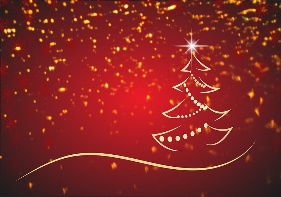 Kerstvakantie start maandag 26/12/2022 en loopt tot en met 08/01/2023Wij verwachten iedereen goed uitgerust en op tijd terug op school op maandag 09/01/2023 Oudercontacten In de week van 19 december 2022 gaan de oudercontacten door op school.                                                       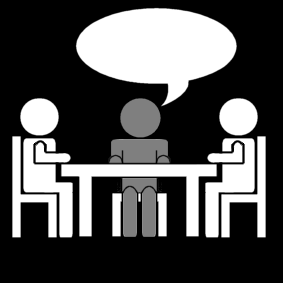 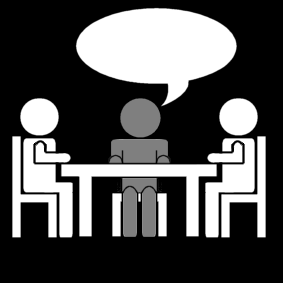 U maakt een afspraak via smartschool.Indien het u nog niet gelukt is om aan te melden op smartschool, neem dan contact op met juf Tana of juf Kim.Niet enkel oudercontact, maar ook berichten en rapporten zijn op smartschool te raadplegen.Rapport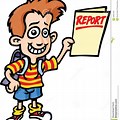 Het rapport van uw kind kan je online raadplegen via smartschool.Tijdens het oudercontact zal de leerkracht met u het rapport overlopen. Rapporten worden niet afgeprint mee naar huis gegeven.Indien het u niet lukt om het rapport te raadplegen, neem da contact op met juf Tana of juf Kim.  Sinds dit schooljaar worden de resultaten van uw kind voorgesteld als gekleurde donuts. Hoe deze resultaten af te lezen werd u doorgestuurd via berichtgeving van de rapporten. Indien u hier graag extra uitleg rond had, kan u steeds terecht bij de leerkracht van uw kind, zorgcoördinator of directeur.Speel je mee?!!Wij vinden het als school erg belangrijk dat ouders en leerlingen zich goed voelen. Hoe wij hieraan werken laten we jullie graag zien tijdens de speel je mee – momenten.Tijdens deze momenten kan je even mee komen kijken/lezen/leren/… in de klas van je zoon/dochter.Deze momenten gaan door in de week van 19/12/2022. De klasleerkracht zal jullie informeren over exacte moment en tijdstip.Afwezigheden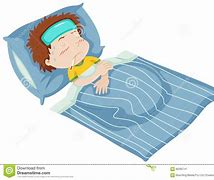 Het is noodzakelijk dat u onmiddellijk de school verwittigt bij elke afwezigheid van uw kind(eren) en ook zo vlug mogelijk de nodige attesten bezorgt. Vanaf de leeftijd van 5 jaar (3de kleuterklas + 2de kleuterklas voor leerlingen die het jaar dubbelen) zijn leerlingen in België leerplichtig. Bij ziekte dient er een wettig afwezigheidsbriefje te worden afgegeven. 
BELANGRIJK! DIXIT-attesten mogen niet aanvaard worden. 4 maal per schooljaar mogen de ouders zelf zo'n briefje schrijven. Let op! Dit kan enkel in geval van ziekte voor maximum 3 opeenvolgende schooldagen. Anders wordt er steeds een doktersattest gevraagd. Voor kleuters jonger dan 5 jaar zijn deze briefjes niet nodig. De school heeft echter graag dat bij langere afwezigheid een doktersbriefje wordt afgegeven. Wij verwachten dat de ouders de school verwittigen als hun kind afwezig is wegens ziekte. Als u een afwezigheidsattest doorstuurt via mail of Smartschool bij het begin van de afwezigheid, bezorgt u o snel mogelijk  het ORIGINEEL aan de juf/meester. Op het einde van elke maand worden de afwezigheden doorgegeven aan het ministerie van onderwijs en verificateur, attesten die later binnen komen kunnen niet meer worden verwerkt f aangepast. Wat met dokter- en tandartsbezoeken tijdens de schooluren? Beperk deze zodat jullie kind(eren) geen belangrijke lesmomenten mist (missen). Niet vergeten telkens een bewijs te vragen en dit af te geven aan de juf of meester. Bij het vroeger verlaten van de school wordt er vanaf januari 2023 telkens een briefje ondertekend. Dit in het belang en de veiligheid van jullie kind(eren). Beperk dokters- en tandartsbezoeken tijdens de schooluren! ( Vergeet niet om een bewijs te vragen!)Fluohesje en/of fietshelmWe willen allemaal dat onze kinderen goed zichtbaar en beschermd naar school gaan. Door veilig ( fietshelm) en zichtbaar ( fluohesje) naar school te komen, kunnen kinderen zich veiliger in het drukke verkeer verplaatsen.Tussen de herfstvakantie en de krokusvakantie leven wij in de donkerste maanden van het jaar.Elke leerling kreeg van de school een fluohesje om aan te trekken bij het naar school komen en naar huis gaan. Let op! Dit fluohesje blijft eigendom van de school. Bij verlies of schade kan dit in rekening worden gebracht. ( Dit is niet van toepassing voor ouders de het hesje zelf aankochten)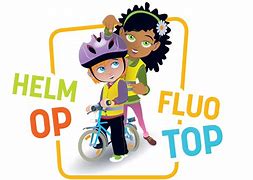 Komt je kind met de fiets naar school? Vergeet dan zeker zijn/haar helm niet. Bovendien spaart je kind voor een leuke prijs via de Helm op Fluo Top – actie! Speelplaats afsprakenWe merken jammer genoeg op dat het er niet leuk aan toe gaat op de speelplaats.Er wordt veel gevochten, gescholden,… We tillen hier als school zeer zwaar aan!Om het voor iedereen terug leuk te maken, hebben we met heel ons schoolteam hard gewerkt rond een aanpak.We hebben gekozen voor een 4-ladenmodel.Het 4-ladenmodel is een model rond sanctioneren waarbij er wordt geprobeerd tegemoet te komen aan een aantal behoeften vanuit leerlingen, ouders en personeelsleden. Het gebruik van het model zorgt voor een meer genuanceerd en flexibele aanpak, waarbij er meer duidelijkheid bestaat rond de regels voor ongewenst gedrag.We gaan dit streng toepassen zodat de speelplaats terug voor iedereen een aangename plek kan zijn.U kan meer informatie terug vinden op de vestiging van uw kind.Indien u vragen heeft, kan u terecht bij leerkrachten, zorgcoördinator of directeur.Alle scholen van Boom gaan werken met een aanmeldingsprocedure.Dit wil zeggen dat je eerst via een online webformulier een aantal scholen kiest.De computer zal dan berekenen voor welke school je zoon of dochter een gunstig ticket ontvangt. In de toegewezen school krijg je dan voorrang om in te schrijven.Het aanmeldformulier is vandaag nog niet online. We gaan nog bekend maken wanneer je kan aanmelden en inschrijven.Is er al een broer of zus op school?Dan heeft je kind voorrang, schrijf je kind zo snel mogelijk in. Zodra de het aanmeldsysteem van start gaat, is de voorrangsperiode afgelopen en zal je eerst online moeten aanmelden. Het kan gebeuren dat je kind dan in een andere school of op de wachtlijst terecht komt.Sinds dit schooljaar is de regelgeving rond het fiscaal attest voor kinderopvang ( middagtoezicht/ voor- en naschoolse opvang) gewijzigd.We moeten dit als school rechtstreeks aan de overheid door geven zodat dit fiscaal automatisch wordt verwerkt bij uw belastingaangifte.Om dit correct te kunnen doorgeven aan de overheid hebben we het rijksregisternummer nodig van de ouder waar het kind te laste staat.Na de vakantie zal de leerkracht van uw kind een document meegeven waarop u deze gegevens kunt noteren. Graag deze zo snel mogelijk terug aan de school te bezorgen.Bij gebrek van de (juiste) gegevens kunnen we de fiscale fiches niet opmaken en verzenden aan de overheid en zal u niet kunnen genieten van dit belastingvoordeel.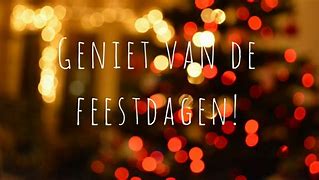 Inschrijvingen - voorrangsperiodeFiscaal attest